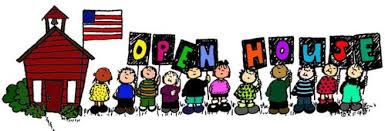 Loving Arms Child Care Center is hosting an Open House on April 17th from 9am to 12pm.All are welcome to attend, get a sneak peak at our summer camp calendar!  Masks are required.Looking forward to seeing you there!Please call Shannon or Nancy with any questions.(630)553-59577481 Mill Rd.Oswego, Il. 60543